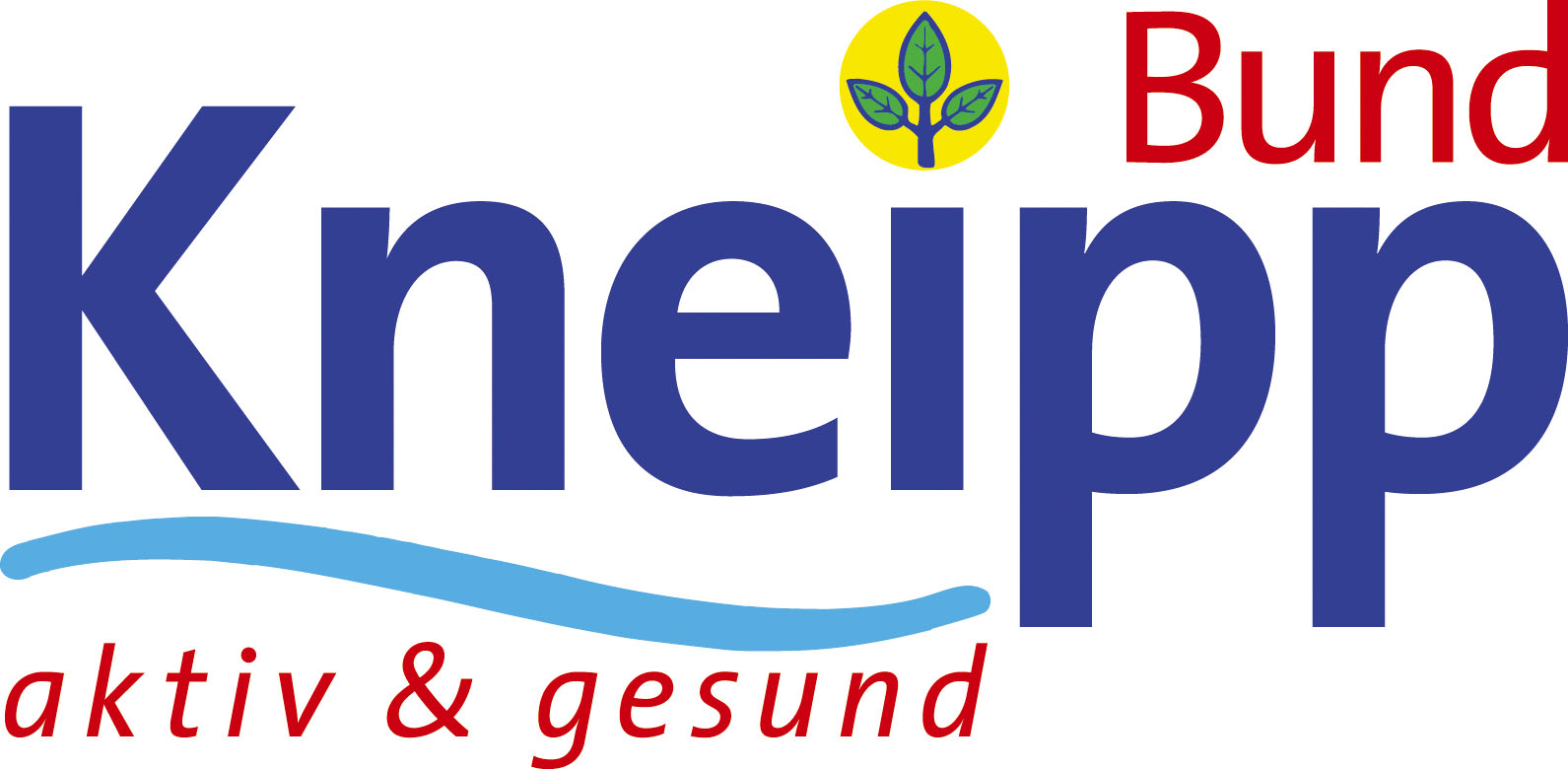 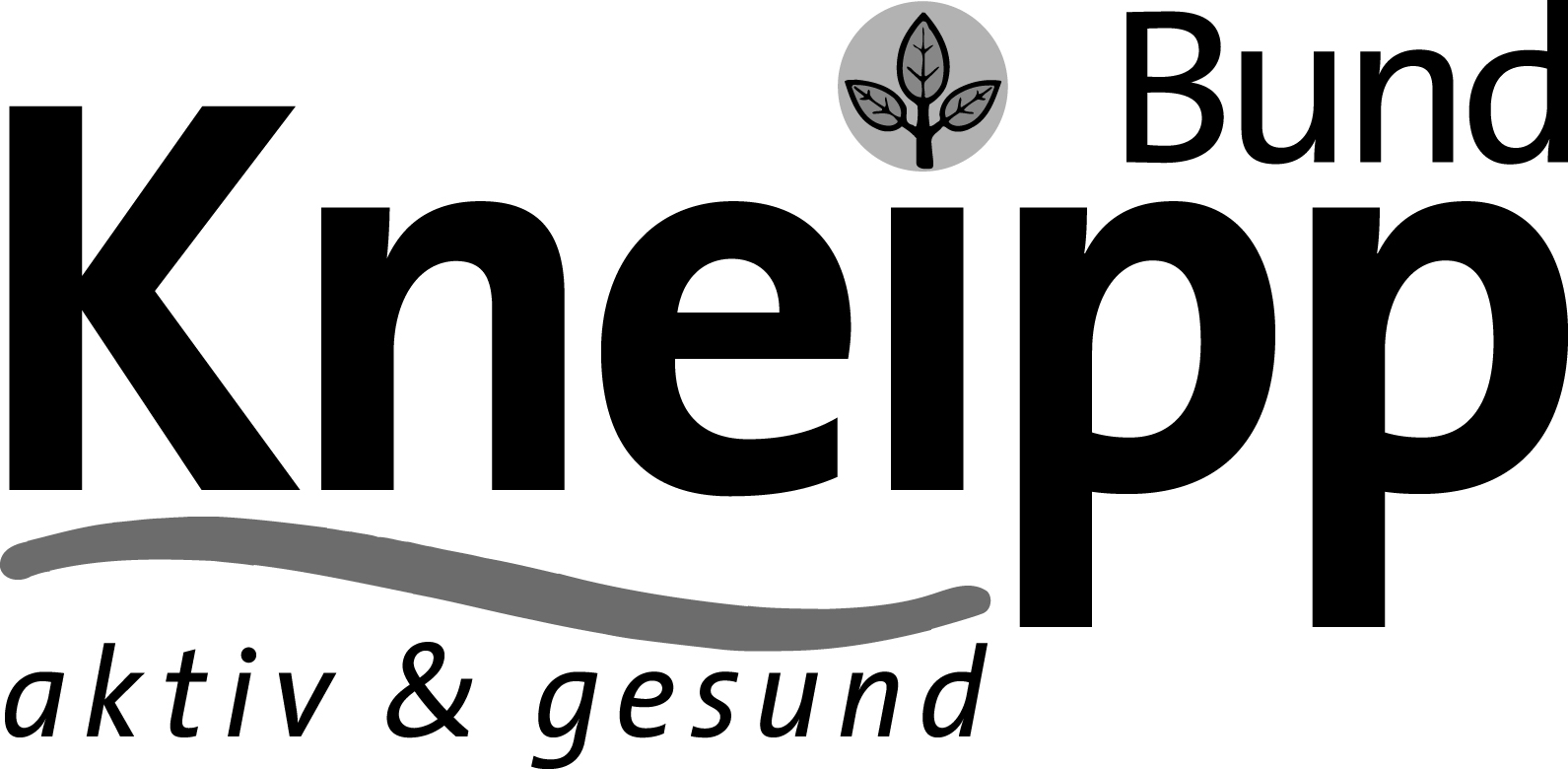 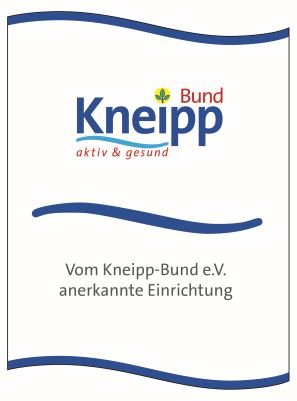 AllgemeinDaten des Gesundheitshofs Name des Hofs:	   Inhaber/-in:   		Straße:   		PLZ / Ort: 		  Anders lautende Rechnungsanschrift:Bundesland:		Telefon: 		E-Mail:		Internet: 		Mitglied im 
Kneipp-Verein /Ort:	Gütesiegel seit: 	Allgemeines: Anzahl Ferienwohnungen / Zimmer: Für wie viele Personen? 		Das Ferienangebot besteht ganzjährig 					 ja       neinSaisonbetrieb von       bis      Einrichtungsqualität Kneipp-Ausstattung:Zimmerdusche mit Gießhandstück 						 ja       nein¾-Zoll- Gießschlauch mit Thermostatventil 
oder Einhandhebelmischer 							 ja       neinKunststoffroste 								 ja       nein2 Fußbadewannen 								 ja       nein 2 Armbadewannen  							 ja       neinBewegungsmöglichkeiten 							 ja       neinSauna mit Ruheraum (empfohlen) 						 ja       neinBemerkung:Außenanlagen:Kräuterbeet bzw. -garten 							 ja       neinWiese zum Taulaufen 							 ja       neinWassertret- / Armbadmöglichkeit 						 ja       neinmin. 3 Sportgeräte für Aktivitäten 						 ja       neinBemerkung:AngebotsqualitätVerpflegung:Verpflegung am Hof / im Haus (vollwertig)					 ja       neinVerpflegung in Zusammenarbeit mit Gaststätten				 ja       neinGesundheitsfördernde Angebote:Vorträge / Gesprächsrunden							 ja       neinBeschreiben Sie die Angebote zu den fünf Elementen nach Kneipp:Lebensordnung / Seelisches Wohlbefinden:Gesunde Ernährung:Bewegung:Heilpflanzen und Kräuter:Wasser / Natürliche Reize:Veränderungen sind vorgenommen worden 				 ja       neinWenn ja, bitte beschreiben Sie welche:DurchführungsqualitätFür die Rezertifizierung erbringen ausgebildete Kneipp-Fachkräfte einen Nachweis fachbezogener Fortbildungen an der Sebastian-Kneipp-Akademie (oder nach vorheriger Genehmigung durch den Kneipp-Bund e.V. bei anderen autorisierten Anbietern) von insgesamt 8 LE (Lerneinheit à 45 Min.) jährlich oder 16 LE im 2-Jahres-Rhythmus. Name: 		Weiterbildung:	Evtl. weitere: 		 Teilnahmebescheinigungen der Weiterbildungen (in Kopie) liegen beioder Teilnahmebescheinigungen werden bis zum       nachgereicht. Zusammenarbeit, KooperationenArbeiten Sie mit externen Partnern zusammen? 				 ja       neinWenn ja, mit welchen und wie gestaltet sich die Zusammenarbeit:Anmerkungen und Wünsche an den Kneipp-Bund e.V.:Ich versichere, alle Angaben wahrheitsgemäß gemacht zu haben und bin mir bewusst, dass falsche Angaben zur Ablehnung des Gütesiegels führen können.Ort, DatumNameAnhang Fortbildungsnachweise in KopieSonstiges:	